UNIVERSIDADE DO ESTADO DE SANTA CATARINA – UDESC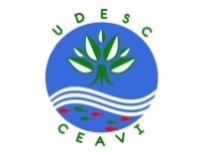 CENTRO DE EDUCAÇÃO SUPERIOR DO ALTO VALE DO ITAJAÍ – CEAVIDIREÇÃO DE ENSINO – DENPLANO DE ENSINODEPARTAMENTO: CIÊNCIAS CONTÁBEISDISCIPLINA: Comunicação Acadêmica e Empresarial                             SIGLA: 11CAE    PROFESSOR: JORGE MARCOS BUSSARELLOE-mail: bussarello@gmail.comCARGA HORÁRIA TOTAL: 72 h		TEORIA: 72h	 PRÁTICA: --CURSO(S): BACHARELADO EM CIÊNCIAS CONTÁBEIS   SEMESTRE: 2014/2                    			PRÉ-REQUISITOS: não possuiOBJETIVO GERAL DO CURSO:Formar profissionais habilitados ao exercício da profissão contábil, proativos, críticos e reflexivos que promovam o desenvolvimento sustentável das organizações e da sociedade, com senso de responsabilidade, competência, criatividade, ética e iniciativa, capacitados a gerenciar informações, assessorando na tomada de decisões. EMENTA:Noção de língua como discurso constituído social dialógica e ideologicamente. Articulação dialógica, paráfrase e alteridade. Estratégias de organização e de produção de gêneros acadêmicos específicos: resumo, resenha crítica, artigo científico, seminário. Produção de gêneros da esfera empresarial: ofício, memorando, requerimento, atestado, certidão, edital, ata, parecer, nota explicativa.OBJETIVO GERAL DA DISCIPLINA:Compreender e construir textos de acordo com as regras gramaticais da língua portuguesa, com clareza e objetividade, requeridos no exercício de funções contábeis, empresariais e/ou governamentais.OBJETIVOS ESPECÍFICOS DA DISCIPLINA:Conscientizar os acadêmicos sobre a realidade da língua como discurso constituído social, dialógica e ideologicamente. Levar ao conhecimento dos acadêmicos os gêneros do discurso específicos mais usuais da esfera acadêmica e os da esfera profissional com os quais se depararão quando egressos. Promover a produção textual dos gêneros específicos de acordo com as exigências do gênero e da esfera a que pertencem. METODOLOGIA PROPOSTA:O programa de ensino será desenvolvido com base em:aulas teórico-práticas; leituras e produção textual; atividades individuais e em grupo; refeitura das produções textuais.AVALIAÇÃO:A avaliação do acadêmico será obtida por: T1+T2+T3+T4+T5. Todas as produções textuais terão o mesmo peso. A recuperação paralela ocorrerá com as refeituras dos textos. A nota da primeira produção será reajustada em no máximo dois pontos se houver progressão na refeitura dos textos conforme orientação dada. As produções textuais que apresentarem plágios serão zeradas sem direito à refeitura.  Bibliografia Básica:Bibliografia Complementar:CRONOGRAMA DE ATIVIDADES:CRONOGRAMA DE ATIVIDADES:CRONOGRAMA DE ATIVIDADES:CRONOGRAMA DE ATIVIDADES:CRONOGRAMA DE ATIVIDADES:CRONOGRAMA DE ATIVIDADES:CRONOGRAMA DE ATIVIDADES:CRONOGRAMA DE ATIVIDADES:CRONOGRAMA DE ATIVIDADES:DataDataHorárioHorárioConteúdoConteúdoConteúdoConteúdoConteúdo28/718h50-22h2018h50-22h20Aula 1: Apresentação do professor e recepção dos calouros.Aula 1: Apresentação do professor e recepção dos calouros.4/818h50-22h2018h50-22h20Aula 2: Apresentação do plano de ensino. Noção de língua como discurso constituído social dialógica e ideologicamente.Aula 2: Apresentação do plano de ensino. Noção de língua como discurso constituído social dialógica e ideologicamente.11/818h50-22h2018h50-22h20Aula 3: Articulação dialógica: a alteridade do discurso (o plágio, a citação direta, a paráfrase, a originalidade).Aula 3: Articulação dialógica: a alteridade do discurso (o plágio, a citação direta, a paráfrase, a originalidade).18/818h50-22h2018h50-22h20Aula 4: Articulação dialógica: a paráfrase. Atividades parafrásticas em nível de parágrafos. Análise coletiva.Aula 4: Articulação dialógica: a paráfrase. Atividades parafrásticas em nível de parágrafos. Análise coletiva.25/818h50-22h2018h50-22h20Aula 5: Resumo. (palavras-chave, ideias-chave). À luz da tecnologia.Aula 5: Resumo. (palavras-chave, ideias-chave). À luz da tecnologia.1/918h50-22h2018h50-22h20Aula 6: Resenha crítica: características, análise e apontamentos. Aula 6: Resenha crítica: características, análise e apontamentos. 8/918h50-22h2018h50-22h20Aula 7: Produção da resenha crítica (T1).Aula 7: Produção da resenha crítica (T1).15/918h50-22h2018h50-22h20Aula 8: O seminário. Preparação do seminário sobre nota explicativa.Aula 8: O seminário. Preparação do seminário sobre nota explicativa.22/918h50-22h2018h50-22h20Aula 9: Refeitura da resenha crítica. Apresentação do seminário (T2).Aula 9: Refeitura da resenha crítica. Apresentação do seminário (T2).6/1018h50-22h2018h50-22h20Aula 10: Apresentação do seminário. Aula 10: Apresentação do seminário. 13/1018h50-22h2018h50-22h20Aula 11: Ofício e memorando. Produção do gênero (T3)Aula 11: Ofício e memorando. Produção do gênero (T3)20/1018h50-22h2018h50-22h20Aula 12: Parecer. Produção do gênero (T4). Requerimento, atestado, certidão, edital. Aula 12: Parecer. Produção do gênero (T4). Requerimento, atestado, certidão, edital. 25/1018h50-22h2018h50-22h20Aula 13: Aula virtual sábado: refeitura do ofício e do parecer. Aula 13: Aula virtual sábado: refeitura do ofício e do parecer. 3/1118h50-22h2018h50-22h20Aula 14: Ata. Produção do gênero.Aula 14: Ata. Produção do gênero.10/1118h50-22h2018h50-22h20Aula 15: Nota explicativa. Estratégias de organização do texto: o parágrafo.   Aula 15: Nota explicativa. Estratégias de organização do texto: o parágrafo.   17/1118h50-22h2018h50-22h20Aula 16: Nota explicativa. Estratégias de organização do texto: Enumeração.Aula 16: Nota explicativa. Estratégias de organização do texto: Enumeração.24/1118h50-22h2018h50-22h20Aula 17: Nota explicativa. Produção textual do gênero (T5).Aula 17: Nota explicativa. Produção textual do gênero (T5).1/1218h50-22h2018h50-22h20Aula 18: Refeitura do texto para nota explicativa.Aula 18: Refeitura do texto para nota explicativa.8/1218h50-22h2018h50-22h20Exames Finais.Exames Finais.LAKATOS, E. M.; MARCONI, M. A. Metodologia do trabalho científico: procedimentos básicos, pesquisa bibliográfica, projeto e relatório, publicações e trabalhos científicos. 7.ed. São Paulo: Atlas, 2007.MEDEIROS, J. B. Redação Científica: A prática de fichamentos, resumos e resenhas. 11.ed. São Paulo, Atlas, 2009.MEDEIROS, J. B. Correspondência: Técnicas de comunicação criativa. 20.ed. São Paulo, Atlas, 2010.ARGENTI, P. P. Comunicação empresarial: a construção da identidade, imagem e reputação.      Rio de Janeiro: Elsevier, 2006.BAKHTIN, M. Estética da criação verbal. 5.ed. São Paulo: Martins Fontes, 2010.GARCIA, O. M.Comunicação em prosa moderna: aprenda a escrever, aprendendo a pensar. 27.ed. Rio de Janeiro: Editora FGV, 2010.NADÓLSKIS, H. Comunicação redacional atualizada. 11.ed. rev. e atual. São Paulo: Saraiva, 2009.OS DEGRAUS da produção textual. Bauru, SP: EDUSC, 2003. Coleção plural.